FORMULIR SILABUS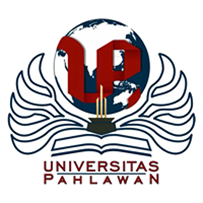 No. 107/SILABUS/PRODI S1 KEP/107/2020PROGRAM STUDI S1 KEPERAWATANFAKULTAS ILMU KESEHATAN UNIVERSITAS PAHLAWAN TUANKU TAMBUSAITAHUN AJARAN 2019/2020PROGRAM STUDI S1 KEPERAWATANFAKULTAS ILMU KESEHATAN UNIVERSITAS PAHLAWAN TUANKU TAMBUSAITAHUN AJARAN 2019/2020Nama Mata Kuliah:Keperawatan  HIV/AIDSPrasyarat:Ilmu Keperawatan Dasar, Biomedik, KomunikasiKode dan SKS:PMA. 205/ 2 SKS (1 T, 1 P) = (16 X 3 X 1 = 48 JAM)Jumlah Jam Belajar:48 JamSemester:4 - GenapDosen :Deskripsi Mata Kuliah:Mata kuliah ini mempelajari tentang trend issue dan perilaku yang berisiko tertular/menularkan HIV AIDS, Pengkajian bio, psiko, sosial spiritual dan kultural; pemeriksaan fisik dan diagnostik; tanda dan gejala;  dan penatalaksanaan pasien dengan HIV AIDS, Prinsip hidup dengan ODHA, family centerd pada ODHA dan stigma pada ODHA, Prinsip komunikasi konseling pada klien dengan HIV/AIDS, Konseling pada klien dengan HIV/AIDS, Prinsip perawatan pada bayi dan anak penderita HIV AIDS atau dengan orang tua HIV AIDS.Mata kuliah ini mempelajari tentang trend issue dan perilaku yang berisiko tertular/menularkan HIV AIDS, Pengkajian bio, psiko, sosial spiritual dan kultural; pemeriksaan fisik dan diagnostik; tanda dan gejala;  dan penatalaksanaan pasien dengan HIV AIDS, Prinsip hidup dengan ODHA, family centerd pada ODHA dan stigma pada ODHA, Prinsip komunikasi konseling pada klien dengan HIV/AIDS, Konseling pada klien dengan HIV/AIDS, Prinsip perawatan pada bayi dan anak penderita HIV AIDS atau dengan orang tua HIV AIDS.Capaian Pembelajaran:Capaian Pembelajaran:Setelah mengikuti kegiatan pembelajaran, bila diberi data/kasus mahasiswa mampu:Melakukan asuhan keperawatan pada kasus dengan HIV/AIDS dan penyalahgunaan NAPZAMelakukan simulasi pendidikan kesehatan pada kasus dengan HIV/AIDS dan penyalahgunaan NAPZAMengintegrasikan hasil penelitian yang berhubungan dengan kasus HIV/AIDS dan penyalahgunaan NAPZAMelakukan simulasi pengelolaan asuhan keperawatan pada kasus dengan HIV/AIDS dan penyalahgunaan NAPZAMendemonstrasikan intervensi keperawatan pada kasus dengan HIV/AIDS dan penyalahgunaan NAPZACapaian Pembelajaran:Setelah mengikuti kegiatan pembelajaran, bila diberi data/kasus mahasiswa mampu:Melakukan asuhan keperawatan pada kasus dengan HIV/AIDS dan penyalahgunaan NAPZAMelakukan simulasi pendidikan kesehatan pada kasus dengan HIV/AIDS dan penyalahgunaan NAPZAMengintegrasikan hasil penelitian yang berhubungan dengan kasus HIV/AIDS dan penyalahgunaan NAPZAMelakukan simulasi pengelolaan asuhan keperawatan pada kasus dengan HIV/AIDS dan penyalahgunaan NAPZAMendemonstrasikan intervensi keperawatan pada kasus dengan HIV/AIDS dan penyalahgunaan NAPZABobot Nilai:Kehadiran: 5%; Kuis: 5%; Tugas: 20%; UTS: 30%; UAS: 40%Kehadiran: 5%; Kuis: 5%; Tugas: 20%; UTS: 30%; UAS: 40%Referensi:Oxford Textbook of Palliative Nursing. 2010Heman, Susan Alvare, Fuzy. Hartman's Nursing Assistant Care: Long-Term Care .2009Nursing Diagnosis: Definition and Classification	North American Nursing Diagnosis Association. 2010Herdman, T. Heather. Nursing Diagnoses: Definitions & Classification 2012-2014 . 2011Matzo, M. & Sherman, DW. Palliative Care Nursing : Quality Care to the End of Life. 2010Oxford Textbook of Palliative Nursing. 2010Heman, Susan Alvare, Fuzy. Hartman's Nursing Assistant Care: Long-Term Care .2009Nursing Diagnosis: Definition and Classification	North American Nursing Diagnosis Association. 2010Herdman, T. Heather. Nursing Diagnoses: Definitions & Classification 2012-2014 . 2011Matzo, M. & Sherman, DW. Palliative Care Nursing : Quality Care to the End of Life. 2010NoTujuan Mata KuliahBahan KajianDosenAlokasiWaktuPengalamanBelajarMediaPenilaian123456781Melakukan asuhan keperawatan pada kasus dengan HIV/AIDS dan penyalahgunaan NAPZALingkup kesehatan klinis dengan HIV/AIDSEpidemiologi global dan local kecenderungan HIV/AIDSAspek psiko, sosio, cultural, dan spiritual klien HIV/AIDSPemeriksaan fisik dan diagnostic pada klien dengan HIV/AIDSPatofisiologi HIV/AIDS Diagnosis HIV/AIDS Penatalaksanaan HIV/AIDSStigma pada ODHAPerilaku beresikoSeks bebasPenyalahgunaan NAPZAAskep penatalaksanaan pasien dengan ARV, gtermasuk peran perawatan dalm meningkatkan adherenceKewaspadaan universal precautionVCT dan dasar-dasar konseling bagi pasien dengan HIV/AIDSAskep pada ibu hami dengan HIV/AIDSAskep pada anak dan remaja dengan HIV/AIDSAskep pada klien dengan penyalahgunaan NAPZA12 x 100menitMini Lecture, Case Study, Small Group Discussion, Project Based Learning (PjBL)OHPMulti MediaWhite BoardKuisTugasUTSUAS2Melakukan simulasi pendidikan kesehatan pada kasus dengan HIV/AIDS dan penyalahgunaan NAPZAPencegahan Primer, Sekunder, Tersier klien dengan HIV/AIDSPencegahan Primer, Sekunder, Tersier klien dengan penyalahgunaan NAPZA2 x 100menitMini Lecture, Case Study, Small Group Discussion, Project Based Learning (PjBL), Skills LaboratoryOHPMulti MediaWhite BoardKuisTugasUTSUAS3Mengintegrasikan hasil penelitian yang berhubungan dengan kasus HIV/AIDS dan penyalahgunaan NAPZATrend dan Issue HIV/AIDS family centered pada ODHA dan penyalahgunaan NAPZA2 x 100menitMini Lecture, Case Study, Small Group Discussion, Project Based Learning (PjBL), Skills LaboratoryOHPMulti MediaWhite BoardKuisTugasUTSUAS4Melakukan simulasi pengelolaan asuhan keperawatan pada kasus dengan HIV/AIDS dan penyalahgunaan NAPZAManajemen kasus pada klien dengan HIV/AIDSManajemen kasus pada klien dengan penyalahgunaan NAPZA4  x 100menitMini Lecture, Case Study, Small Group Discussion, Project Based Learning (PjBL), Skills Laboratory OHPMulti MediaWhite BoardKuisTugasUTSUAS5Mendemonstrasikan intervensi keperawatan pada kasus dengan HIV/AIDS dan penyalahgunaan NAPZAPrinsip komunikasi konseling pada klien dengan HIV/AIDS dan penyalahgunaan NAPZAKonseling pada klien dengan HIV/AIDS dan penyalahgunaan NAPZA4 x 100menitMini Lecture, Case Study, Small Group Discussion, Project Based Learning (PjBL), Skills LaboratoryOHPMulti MediaWhite BoardKuisTugasUTSUAS